Схема конспекта урокаАттестуемый педагог Резниченко Дарья АнатольевнаПредмет математика	11 «Б» класс		Тема урока: «Понятие первообразной»Цель урока:Сформировать представление о понятии "первообразная", пояснить учащимся геометрический смысл первообразной.Продолжать развивать навыки мыслительной деятельности при анализе и структурировании учебного материала; познавательные способности, логическое  мышление,  устную и письменную речь.Способствовать привитию культуры умственного труда, воспитывать организованность и сосредоточенность, интерес  к математике, а так же воспитание мотивации к изучению математики. Воспитывать организованность, сосредоточенность на уроке.Оборудование: компьютер, мультимедийный проектор, интерактивная доска, презентация к уроку.Предполагаемый результат:знать понятие первообразной; ее геометрический смысл; таблицу первообразных некоторых функций;уметь находить первообразные функций;формирование интереса к теме, в целом – интереса к изучаемому предмету;самоорганизация работы в группах при ответе на поставленный вопрос;формирование математической культуры при решении задач.Этапы работыСодержание этапа (заполняется педагогом)1Организационный момент, включающий:постановку цели, которая должна быть достигнута учащимися на данном этапе урока (что должно быть сделано учащимися, чтобы их дальнейшая работа на уроке была эффективной);определение целей и задач, которых учитель хочет достичь на данном этапе урока;описание методов организации работы учащихся на начальном этапе урока, настроя учеников на учебную деятельность, предмет и тему урока (с учетом реальных особенностей класса, с которым работает педагог)ЦЕЛЬ ЭТАПА: обеспечить нормальную внешнюю обстановку для работы на уроке, психологически подготовить учащихся к общению и предстоящему занятиюЗАДАЧИ: доброжелательный настрой учащихся и учителя.Готовность класса и оборудования к работе.Быстрое включение класса в деловой ритм.Организация внимания всех учащихся.Кратковременность организационного момента.МЕТОД: объяснительно-иллюстративный. Гимназисты слушают учителя, настраиваются на продуктивную работу во время урока.УЧИТЕЛЬ: Устная работа:(Слайд 1 - Увеличить число на единицу и проверить себя )2Опрос учащихся по заданному на дом материалу, включающий:определение целей, которые учитель ставит перед учениками на данном  этапе урока (какой результат должен быть достигнут учащимися);определение целей и задач, которых учитель хочет достичь на данном  этапе урока;описание методов, способствующих решению поставленных целей и задач;описание критериев достижения целей и задач данного этапа урока;определение возможных действий педагога в случае, если ему или учащимся не удается достичь поставленных целей; описание методов организации совместной деятельности учащихся с учетом особенностей класса, с которым работает педагог;описание методов мотивирования (стимулирования) учебной активности учащихся в ходе опроса; описание методов и критериев оценивания ответов учащихся в ходе опроса.ЦЕЛЬ ЭТАПА: глубоко и всесторонне проверить знания учащихся, выявить причины появления обнаруженных недостатков в знаниях и умениях. Организовать и целенаправить познавательную деятельность учащихся, подготовить их к закреплению ранее изученному материалу.ЗАДАЧИ: установление правильности и осознанности выполнения домашнего задания всеми учащимися, выявление пробелов и их коррекция.Оптимальность сочетания контроля, самоконтроля и взаимоконтроля для установления правильности выполнения задания и коррекции пробелов.Домашнее задание было ориентировано на повторение теоретического материала раздела «Производная», в связи с выполнением контрольной работы.3Изучение нового учебного материала. Данный этап предполагает:постановку конкретной учебной цели перед учащимися (какой результат должен быть достигнут учащимися на данном этапе урока);определение целей и задач, которые ставит перед собой учитель на данном этапе урока;изложение основных положений нового учебного материала, который должен быть освоен учащимися (на основе содержания данного пункта эксперт выносит суждение об уровне владения педагогом предметным материалом);описание форм и методов изложения (представления) нового учебного материала;описание основных форм и методов организации индивидуальной и групповой деятельности учащихся с учетом особенностей класса, в котором работает педагог;описание критериев определения уровня внимания и интереса учащихся к излагаемому педагогом учебному материалу;описание методов мотивирования (стимулирования) учебной активности учащихся в ходе освоения нового учебного материала;ЦЕЛЬ ЭТАПА: дать учащимся конкретное представление о первообразной, таблицу первообразных некоторый функций, методы нахождения первообразных. Добиться усвоения учащимися метода воспроизведения изучаемого материала. На основе приобретенных знаний выработать соответствующие навыки и умения.ЗАДАЧИ: обеспечить восприятия осмысления и первичного запоминания знаний и способов действий, связей и отношений в объекте изучения.Активные действия учащихся с предполагаемым материалом по теме; максимальное использование самостоятельности в добывании знаний и овладении способами действий.МЕТОД: проблемный, частично-поисковый.УЧИТЕЛЬ:Изучая математику, мы не раз сталкивались со взаимно-обратными операциями, например, (Слайд 2 - Взаимно-обратные операции)Операция, обратная дифференцированию, называется интегрированием, а процессом, обратным нахождению производной, является процесс нахождения первообразнойЗаписываем определение первообразной(Слайд 3 -Определение первообразной) Таблица первообразных некоторых функцийПодумайте и скажите, какая функция будет первообразной для f (x)=5f (x)= x4Обобщим результаты и заполним таблицу первообразных некоторых функций(Слайд 4 -Таблица первообразных некоторых функций), заполняется по мере нахождения первообразных по щелчку, первообразные тригонометрических функций записываем вместе, первообразную находим у доски)Устная работа на закрепление по таблице: (Слайд 5 -Найти первообразные функций)Основная задача интегрированияЗадание для учащихся по рядам: Найти производную функции(Слайд 6 -Найти производную функции)На основе анализа делается вывод, выражающий основную задачу интегрированияВ соответствии со сделанным выводом таблица первообразных будет иметь вид:(Слайд 7-таблица "Общий вид первообразных некоторых функций")Геометрический смысл первообразной(Слайд 8-Геометрический смысл первообразной, график первообразной, проходящей через данную точку)4Закрепление учебного материала, предполагающее:постановку конкретной учебной цели перед учащимися (какой результат должен быть достигнут учащимися на данном этапе урока);определение целей и задач, которые ставит перед собой учитель на данном этапе урока;описание форм и методов достижения поставленных целей в ходе закрепления нового учебного материала с учетом индивидуальных особенностей учащихся, с которыми работает педагог.описание критериев, позволяющих определить степень усвоения учащимися нового учебного материала;описание возможных путей и методов реагирования на ситуации, когда учитель определяет, что часть учащихся не освоила новый учебный материал.ЦЕЛЬ ЭТАПА: закрепить в памяти учащихся те знания и умения, которые необходимы им для самостоятельной работы по ранее изученному материалу. Добиться в ходе закрепления повышения уровня осмысления изученного ранее материала, глубины его понимания. Выработать соответствующие умения и навыки.ЗАДАЧИ: обеспечить восприятия осмысления и первичного запоминания знаний и способов действий, связей и отношений в объекте изучения.Установление правильности и осознанности усвоения нового учебного материала; выявление пробелов и неверных представлений и их коррекция.Активные действия учащихся с объектом изучения; максимальное использование самостоятельности в добывании знаний и овладении способами действий.Самостоятельное выполнение заданий, требующих применение знаний в знакомой и измененной ситуации.МЕТОД: аналитический, сравнительный, обобщающийУЧИТЕЛЬ:Примеры решение задач по темеВариант 9 №5 (Сборник для подготовки и проведения письменного экзамена за курс средней школы)Найдите первообразную функции , график которой проходит через точку (3;4)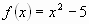 РешениеНайдём все первообразные для функции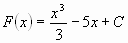 Через точку (3;4) проходит график первообразнойРешив уравнение относительно С, получим: С=10, т.е., через точку с координатами (3; 4) проходит график первообразной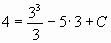 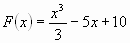 Ответ: Рефлексия:5Задание на дом, включающее:постановку целей самостоятельной работы для учащихся (что должны сделать учащиеся в ходе выполнения домашнего задания);определение целей, которые хочет достичь учитель, задавая задание на дом;определение и разъяснение учащимся критериев успешного выполнения домашнего заданияЦЕЛЬ ЭТАПА: сообщить учащимся о домашнем задании, разъяснить методику его выполнения, мотивировать необходимость и обязательность акта.ЗАДАЧИ: обеспечить понимание цели, содержания и способов выполнения домашнего задания.Проверка соответствующих записей.Реализация необходимых и достаточных условий для успешного выполнения домашнего задания всеми учащимися в соответствии с уровнем их успешности.Дифференцированное домашнее задание.